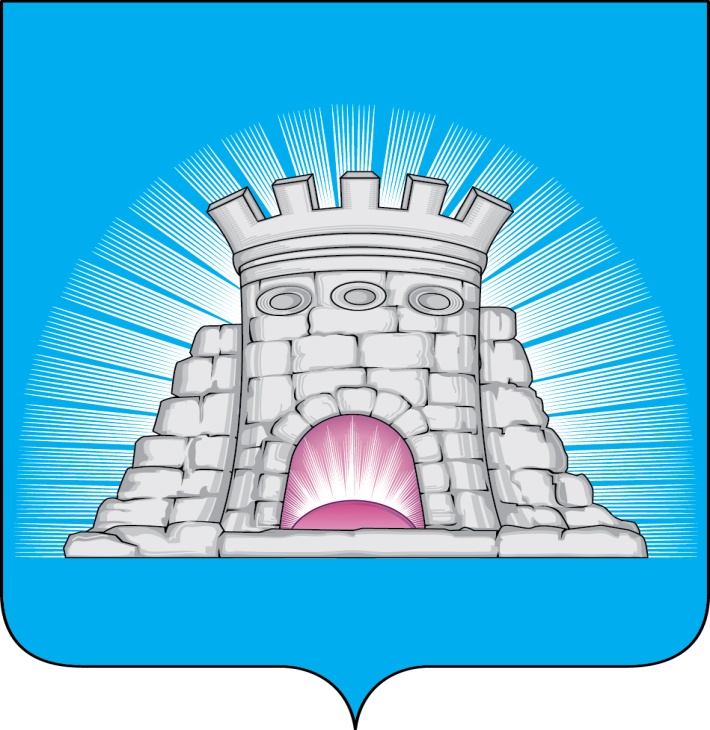                           П О С Т А Н О В Л Е Н И Е06.04.2023  №  521/4г. Зарайск О внесении изменений в муниципальную программу городского округа Зарайск Московской области «Развитие и функционирование дорожно-транспортного комплекса», утвержденную постановлением главы городского округа Зарайск Московской области от 15.12.2022 № 2252/12В соответствии с решением Совета депутатов городского округа Зарайск Московской области от 29.12.2022 № 7/2 «О внесении изменений в решение Совета депутатов городского округа Зарайск Московской области от 15.12.2022 № 6/1 «О бюджете городского округа Зарайск Московской области на 2023 год и на плановый период 2024 и 2025 годов»П О С Т А Н О В Л Я Ю:1. Внести изменения в муниципальную программу городского округа Зарайск Московской области «Развитие и функционирование дорожно-транспортного комплекса» на срок 2023-2027 годы (далее – Программа), утвержденную постановлением главы городского округа Зарайск Московской области от 15.12.2022 № 2252/12, изложив Программу в новой редакции (прилагается).2. Службе по взаимодействию СМИ администрации городского округа Зарайск Московской области разместить настоящее постановление на официальном сайте администрации городского округа Зарайск Московской области в информационно-телекоммуникационной сети «Интернет» (https://zarrayon.ru/).Глава городского округа В.А. ПетрущенкоВерноНачальник службы делопроизводства	         Л.Б. Ивлева     06.04.2023													  011053Разослано: в дело, ФУ, ОЭ и И, Мешкову А.Н., Шолохову А.В., отдел КСДХ и Т, КСП, юр отдел, СВ со СМИ, прокуратуру.Е.И. Минаева8 496 66 2-54-38 																Приложение																к постановлению главы 																городского округа Зарайск 																от 06.04.2023 № 521/4Муниципальная программа городского округа Зарайск Московской области «Развитие и функционирование дорожно-транспортного комплекса» на 2023-2027 годы1. Паспорт муниципальной программы городского округа Зарайск Московской области «Развитие и функционирование дорожно-транспортного комплекса» на 2023-2027 годы.*Подпрограмма не предусмотрена к реализации на территории городского округа Зарайск. 2. Краткая характеристика сферы реализации муниципальной программы городского округа Зарайск Московской области «Развитие и функционирование дорожно-транспортного комплекса» на 2023-2027 годы, в том числе формулировка основных проблем в указанной сфере, описание цели муниципальной программы городского округа Зарайск Московской области «Развитие и функционирование дорожно-транспортного комплекса» на 2023-2027 годы.Содержание в надлежащем состоянии автомобильных дорог местного значения городского округа Зарайск Московской области (далее городской округ) требует регулярного выполнения работ текущего и капитального характера. Рост парка автомобильного транспорта и увеличение загруженности дорог приводят к увеличению степени износа дорог. Так же сложившаяся диспропорция между темпами развития улично-дорожной сети и темпами роста количества транспортных средств, приводит к заторам, ухудшению условий движения, экологической обстановки и, как следствие, к росту аварийности и социальному напряжению.Первоочередными мероприятиями муниципальной программы является содержание и ремонт автомобильных дорог и приведение их в соответствие с нормативными требованиями. Реализация мероприятий муниципальной программы по содержанию автомобильных дорог общего пользования городского округа позволит обеспечить безопасность и комфортные условия передвижения автотранспорта, пешеходов на улично-дорожной сети городского округа. К основным факторам, определяющим причины аварийности, следует отнести:- массовое нарушение требований безопасности дорожного движения со стороны участников движения (управление транспортным средством в нетрезвом состоянии, превышение скорости движения, выезд на полосу встречного движения и т.д.);- низкий уровень подготовки водителей транспортных средств;- недостаточный технический уровень дорожного хозяйства;- несовершенство технических средств дорожного движения. Как показывает анализ динамики аварийности, увеличение количества транспортных средств неизбежно приводит к росту дорожно-транспортных происшествий и числа пострадавших в них людей. Только с помощью специальных мер, постоянно осуществляемых на государственном уровне, можно уменьшить негативные последствия автомобилизации. Эти меры реализуются в рамках выполнения мероприятий по обеспечению безопасности дорожного движения.В целях исполнения полномочий, по осуществлению дорожной деятельности в отношении автомобильных дорог местного значения в границах городского округа и обеспечения безопасности дорожного движения на них, включая создание и обеспечение функционирования парковок (парковочных мест), осуществление муниципального контроля за сохранностью автомобильных дорог местного значения в границах населенных пунктов поселения, а также осуществление иных полномочий в области использования автомобильных дорог и осуществления дорожной деятельности разработана данная муниципальная программа, которая направлена на достижение приоритетов и целей социально-экономического развития городского округа в сфере дорожно-транспортной системы.3. Инерционный прогноз развития соответствующей сферы реализации муниципальной программы городского округа Зарайск Московской области «Развитие и функционирование дорожно-транспортного комплекса» на 2023-2027 годы. Муниципальная программа представляет собой систему взаимосвязанных по срокам осуществления и ресурсам мероприятий, направленных на достижение приоритетов и целей социально-экономического развития городского округа. Реализация муниципальной программы сопряжена с рядом макроэкономических, социальных, финансовых и иных рисков, которые могут привести к несвоевременному или неполному решению задач и целей муниципальной программы, нерациональному использованию ресурсов, другим негативным последствиям. К таким рискам следует отнести: сокращение финансирования из бюджетов всех уровней, которое прямо влияет на возможность реализации инвестиционных проектов развития транспортного комплекса; несбалансированное распределение финансовых средств по мероприятиям муниципальной программы в соответствии с ожидаемыми конечными результатами муниципальной программы.  Комплексный подход к решению проблем развития и функционирования дорожно-транспортного комплекса городского округа Зарайск в рамках муниципальной программы позволит в основном преодолеть инфраструктурные ограничения экономического роста в период реализации муниципальной программы, обеспечить сбалансированное развитие транспортной системы и удовлетворить возрастающий спрос на транспортные услуги. 4. Методика расчета значений целевых показателей муниципальной программы городского округа Зарайск Московской области «Развитие и функционирование дорожно-транспортного комплекса» на 2023-2027 годы.5. Методика определения результатов выполнения мероприятий муниципальной программы городского округа Зарайск Московской области «Развитие и функционирование дорожно-транспортного комплекса» на 2023-2027 годы.6. Целевые показатели муниципальной программы городского округа Зарайск Московской области «Развитие и функционирование дорожно-транспортного комплекса» на 2023-2027 годы.7. Подпрограмма 1. «Пассажирский транспорт общего пользования».7.1. Перечень мероприятий подпрограммы 1. «Пассажирский транспорт общего пользования».8. Подпрограмма 2. «Дороги Подмосковья».8.1. Перечень мероприятий подпрограммы 2. «Дороги Подмосковья».8.2. Адресный перечень объектов строительства (реконструкции) муниципальной собственности городского округа Зарайск Московской области, финансирование которых предусмотрено мероприятием 02.02. подпрограммы 2 «Дороги Подмосковья». *Адресный перечень по строительству (реконструкции) объектов дорожного хозяйства местного значения за счет средств местного бюджета на 2024 г. формируется на основании результатов голосования на портале «Добродел» и будет утвержден не ранее 31.12.2023 г. **Адресный перечень по строительству (реконструкции) объектов дорожного хозяйства местного значения за счет средств местного бюджета на 2025 г. формируется на основании результатов голосования на портале «Добродел» и будет утвержден не ранее 31.12.2024 г. 8.3 Адресный перечень капитального ремонта (ремонта) объектов муниципальной собственности городского округа Зарайск Московской области, финансирование которых предусмотрено мероприятием 04.01. подпрограммы 2 «Дороги Подмосковья».*Адресный перечень по капитальному ремонту и ремонту автомобильных дорог общего пользования местного значения на 2024 г. формируется на основании результатов голосования на портале «Добродел» и будет утвержден не ранее 31.12.2023 г. **Адресный перечень по капитальному ремонту и ремонту автомобильных дорог общего пользования местного значения на 2025 г. формируется на основании результатов голосования на портале «Добродел» и будет утвержден не ранее 31.12.2024 г. 8.4. Адресный перечень капитального ремонта (ремонта) объектов муниципальной собственности городского округа Зарайск Московской области, финансирование которых предусмотрено Мероприятием 04.04. подпрограммы 2 «Дороги Подмосковья».Координатор муниципальной программыЗаместитель главы администрации городского округа Зарайск Московской области                Шолохов А.В. Заместитель главы администрации городского округа Зарайск Московской области                Шолохов А.В. Заместитель главы администрации городского округа Зарайск Московской области                Шолохов А.В. Заместитель главы администрации городского округа Зарайск Московской области                Шолохов А.В. Заместитель главы администрации городского округа Зарайск Московской области                Шолохов А.В. Заместитель главы администрации городского округа Зарайск Московской области                Шолохов А.В. Муниципальный заказчик программыАдминистрация городского округа Зарайск Московской области Администрация городского округа Зарайск Московской области Администрация городского округа Зарайск Московской области Администрация городского округа Зарайск Московской области Администрация городского округа Зарайск Московской области Администрация городского округа Зарайск Московской области Цели муниципальной программы1. Повышение доступности и качества транспортных услуг для населения городского округа Зарайск Московской области.2. Обеспечение развития и устойчивого функционирования сети автомобильных дорог и повышение безопасности дорожно-транспортного комплекса. 1. Повышение доступности и качества транспортных услуг для населения городского округа Зарайск Московской области.2. Обеспечение развития и устойчивого функционирования сети автомобильных дорог и повышение безопасности дорожно-транспортного комплекса. 1. Повышение доступности и качества транспортных услуг для населения городского округа Зарайск Московской области.2. Обеспечение развития и устойчивого функционирования сети автомобильных дорог и повышение безопасности дорожно-транспортного комплекса. 1. Повышение доступности и качества транспортных услуг для населения городского округа Зарайск Московской области.2. Обеспечение развития и устойчивого функционирования сети автомобильных дорог и повышение безопасности дорожно-транспортного комплекса. 1. Повышение доступности и качества транспортных услуг для населения городского округа Зарайск Московской области.2. Обеспечение развития и устойчивого функционирования сети автомобильных дорог и повышение безопасности дорожно-транспортного комплекса. 1. Повышение доступности и качества транспортных услуг для населения городского округа Зарайск Московской области.2. Обеспечение развития и устойчивого функционирования сети автомобильных дорог и повышение безопасности дорожно-транспортного комплекса. Перечень подпрограмм Муниципальный заказчик подпрограммМуниципальный заказчик подпрограммМуниципальный заказчик подпрограммМуниципальный заказчик подпрограммМуниципальный заказчик подпрограммМуниципальный заказчик подпрограммПодпрограмма 1. «Пассажирский транспорт общего пользования»Администрация городского округа Зарайск Московской области Администрация городского округа Зарайск Московской области Администрация городского округа Зарайск Московской области Администрация городского округа Зарайск Московской области Администрация городского округа Зарайск Московской области Администрация городского округа Зарайск Московской области Подпрограмма 2. «Дороги Подмосковья»Администрация городского округа Зарайск Московской области Администрация городского округа Зарайск Московской области Администрация городского округа Зарайск Московской области Администрация городского округа Зарайск Московской области Администрация городского округа Зарайск Московской области Администрация городского округа Зарайск Московской области Подпрограмма 5. «Обеспечивающая подпрограмма» *------Краткая характеристика подпрограммПодпрограмма 1. Повышение доступности и качества транспортных услуг для населения. Мероприятия подпрограммы направлены на создание преимущественных условий для функционирования транспорта общего пользования, улучшение качества предоставляемых услуг, снижение транспортных расходов, повышение качества услуг и безопасности транспорта общего пользования.Подпрограмма 1. Повышение доступности и качества транспортных услуг для населения. Мероприятия подпрограммы направлены на создание преимущественных условий для функционирования транспорта общего пользования, улучшение качества предоставляемых услуг, снижение транспортных расходов, повышение качества услуг и безопасности транспорта общего пользования.Подпрограмма 1. Повышение доступности и качества транспортных услуг для населения. Мероприятия подпрограммы направлены на создание преимущественных условий для функционирования транспорта общего пользования, улучшение качества предоставляемых услуг, снижение транспортных расходов, повышение качества услуг и безопасности транспорта общего пользования.Подпрограмма 1. Повышение доступности и качества транспортных услуг для населения. Мероприятия подпрограммы направлены на создание преимущественных условий для функционирования транспорта общего пользования, улучшение качества предоставляемых услуг, снижение транспортных расходов, повышение качества услуг и безопасности транспорта общего пользования.Подпрограмма 1. Повышение доступности и качества транспортных услуг для населения. Мероприятия подпрограммы направлены на создание преимущественных условий для функционирования транспорта общего пользования, улучшение качества предоставляемых услуг, снижение транспортных расходов, повышение качества услуг и безопасности транспорта общего пользования.Подпрограмма 1. Повышение доступности и качества транспортных услуг для населения. Мероприятия подпрограммы направлены на создание преимущественных условий для функционирования транспорта общего пользования, улучшение качества предоставляемых услуг, снижение транспортных расходов, повышение качества услуг и безопасности транспорта общего пользования.Краткая характеристика подпрограммПодпрограмма 2. Развитие сети автомобильных дорог общего пользования на территории муниципального образования, обеспечение нормативного состояния автомобильных дорог местного значения, безопасности дорожного движения.Подпрограмма 2. Развитие сети автомобильных дорог общего пользования на территории муниципального образования, обеспечение нормативного состояния автомобильных дорог местного значения, безопасности дорожного движения.Подпрограмма 2. Развитие сети автомобильных дорог общего пользования на территории муниципального образования, обеспечение нормативного состояния автомобильных дорог местного значения, безопасности дорожного движения.Подпрограмма 2. Развитие сети автомобильных дорог общего пользования на территории муниципального образования, обеспечение нормативного состояния автомобильных дорог местного значения, безопасности дорожного движения.Подпрограмма 2. Развитие сети автомобильных дорог общего пользования на территории муниципального образования, обеспечение нормативного состояния автомобильных дорог местного значения, безопасности дорожного движения.Подпрограмма 2. Развитие сети автомобильных дорог общего пользования на территории муниципального образования, обеспечение нормативного состояния автомобильных дорог местного значения, безопасности дорожного движения.Источники финансирования муниципальной программы, в том числе по годам реализации программы (тыс. рублей):Всего2023 год2024 год2025 год2026 год2027 годСредства федерального бюджета0,000,000,000,000,000,00Средства бюджета Московской области799 960,00298939,00237161,00196537,0067323,000,00Средства бюджета городского округа372 950,00115624,00123038,00118906,0015382,000,00Внебюджетные средства0,000,000,000,000,000,00Всего, в том числе по годам:1 172 910,00414563,00360199,00315443,0082705,000,00N п/пНаименование показателяЕдиница измеренияПорядок расчетаИсточник данныхПериодичность представления123456Подпрограмма 1. «Пассажирский транспорт общего пользования»Подпрограмма 1. «Пассажирский транспорт общего пользования»Подпрограмма 1. «Пассажирский транспорт общего пользования»Подпрограмма 1. «Пассажирский транспорт общего пользования»Подпрограмма 1. «Пассажирский транспорт общего пользования»Подпрограмма 1. «Пассажирский транспорт общего пользования»1Обеспечение организации транспортного обслуживания населения на муниципальных маршрутах регулярных перевозок по регулируемым тарифам в границах муниципального образования Московской области, включенных в Перечень маршрутов регулярных перевозок по регулируемым тарифам, на которых отдельным категориям граждан предоставляются меры социальной поддержки, утверждаемый правительством Московской области % Определяется соотношением количества маршрутов в муниципальных контрактах к количеству маршрутов, включенных в Перечень маршрутов регулярных перевозок по регулируемым тарифам, на которых отдельным категориям граждан предоставляются меры социальной поддержки, утверждаемый Правительством Московской областиЗаключенные муниципальные контракты с транспортными организациями Годовая Подпрограмма 2. «Дороги Подмосковья»Подпрограмма 2. «Дороги Подмосковья»Подпрограмма 2. «Дороги Подмосковья»Подпрограмма 2. «Дороги Подмосковья»Подпрограмма 2. «Дороги Подмосковья»Подпрограмма 2. «Дороги Подмосковья»2Количество погибших в дорожно-транспортных происшествиях, человек на 100 тыс. населениячеловекНосит комплексный характер и достижение запланированных значений возможно только в случае реализации всего комплекса мероприятий, направленных на обеспечение безопасности дорожного движения.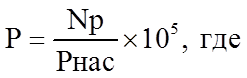 P - количество погибших в дорожно-транспортных происшествиях на 100 тыс. населения;Np - количество погибших в дорожно-транспортных происшествиях на отчетную дату;Pнас - данные Мособлстата о численности населения в муниципальном образовании Московской области на начало отчетного года;105 - постоянный коэффициентСтатистические данные Министерства внутренних дел Российской ФедерацииГодовая3Доля автомобильных дорог местного значения, соответствующих нормативным требованиямПроцентПоказатель на конец отчетного периода определяется по формуле:где:Lобщ - общая протяженность автомобильных дорог общего пользования муниципального значения по состоянию на 31 декабря отчетного года.Lнн - общая протяженность автомобильных дорог общего пользования муниципального значения, не соответствующая нормативным требованиям в соответствии с ГОСТ Р 50597-2017 «Дороги автомобильные и улицы. Требования к эксплуатационному состоянию, допустимому по условиям обеспечения безопасности дорожного движения. Методы контроля», утвержденным приказом Федерального агентства по техническому регулированию и метрологии от 26 сентября 2017 г. N 1245-ст.Форма статистического наблюдения № 3-ДГ (МО) «Сведения об автомобильных дорогах общего пользования местного значения и искусственных сооружениях на них» Годовая№ п/п№ подпрограммы№ основного мероприятия№ мероприятия Наименование результатаЕдиница измеренияПорядок определения значений12345671.	10201Обеспечено выполнения транспортной работы автомобильным транспортом в соответствии с заключенными муниципальными  контрактами и договорами на выполнение работ по перевозке пассажиров%Определяется как отношение фактического объема транспортной работы к объему транспортной работы, установленному в муниципальном контракте на территории муниципального образования Московской области1.10204Обеспечено выполнения транспортной работы автомобильным транспортом в соответствии с заключенными муниципальными  контрактами и договорами на выполнение работ по перевозке пассажиров%Определяется как отношение фактического объема транспортной работы к объему транспортной работы, установленному в муниципальном контракте на территории муниципального образования Московской области2.10502Введено в эксплуатацию искусственных сооружений, предназначенных для движения пешеходов через железнодорожные пути в разных уровнях на территории городского округа Зарайск Московской областишт.Определяется количеством объектов (разно- уровневые пешеходные переходы), вводимых в эксплуатацию в соответствующем году с привлечением средств субсидии из бюджета Московской области3.20202Объемы ввода в эксплуатацию после строительства и реконструкции автомобильных дорог общего пользования местного значениякмОпределяется исходя из проектно-сметной документации по объектам дорожного хозяйства местного значения, входящим в план по вводу в эксплуатацию после строительства (реконструкции) на соответствующий год с привлечением субсидии из Дорожного фонда Московской области4.20401Площадь отремонтированных (капитально отремонтированных) автомобильных дорог общего пользования местного значениям2Значение показателя определяется исходя из планов на соответствующий год по площади ремонта (капитального ремонта) автомобильных дорог общего пользования местного значения (с учетом съездов, примыканий, парковок, тротуаров, автобусных площадок, проходящих вдоль автомобильных дорог местного значения)4.20403Площадь отремонтированных (капитально отремонтированных) автомобильных дорог общего пользования местного значениям2Значение показателя определяется исходя из планов на соответствующий год по площади ремонта (капитального ремонта) автомобильных дорог общего пользования местного значения (с учетом съездов, примыканий, парковок, тротуаров, автобусных площадок, проходящих вдоль автомобильных дорог местного значения)5.20402Площадь отремонтированных (капитально отремонтированных) автомобильных дорог местного значения, примыкающих к территориям садоводческих и огороднических некоммерческих товариществм2Значение показателя определяется исходя из планов на соответствующий год по площади ремонта (капитального ремонта) автомобильных, примыкающих к территориям садоводческих и огороднических некоммерческих товариществ (с учетом съездов, примыканий, парковок, тротуаров, автобусных площадок, проходящих вдоль автомобильных дорог местного значения, примыкающих к территориям садоводческих и огороднических некоммерческих товариществ)5.20405Площадь отремонтированных (капитально отремонтированных) автомобильных дорог местного значения, примыкающих к территориям садоводческих и огороднических некоммерческих товариществм2Значение показателя определяется исходя из планов на соответствующий год по площади ремонта (капитального ремонта) автомобильных, примыкающих к территориям садоводческих и огороднических некоммерческих товариществ (с учетом съездов, примыканий, парковок, тротуаров, автобусных площадок, проходящих вдоль автомобильных дорог местного значения, примыкающих к территориям садоводческих и огороднических некоммерческих товариществ)6.20404Площадь отремонтированных (капитально отремонтированных) автомобильных дорог к сельским населенным пунктамм2Значение показателя определяется исходя из планов на соответствующий год по площади капитального ремонта автомобильных к сельским населенным пунктам (с учетом съездов, примыканий, парковок, тротуаров, автобусных площадок, проходящих вдоль автомобильных дорог местного значения к сельским населенным пунктам)6.20406Площадь отремонтированных (капитально отремонтированных) автомобильных дорог к сельским населенным пунктамм2Значение показателя определяется исходя из планов на соответствующий год по площади капитального ремонта автомобильных к сельским населенным пунктам (с учетом съездов, примыканий, парковок, тротуаров, автобусных площадок, проходящих вдоль автомобильных дорог местного значения к сельским населенным пунктам)7.20407Создание парковочного пространства на улично-дорожной сетишт.Значение показателя определяется прямым счетом в виде количества машино-мест, запланированных к созданию на улично-дорожной сети местного значения в соответствующем году8.20408Протяженность автомобильных дорог, работы по содержанию которых выполненым2Значение показателя определяется на основании общей протяженной автомобильных дорог из формы статистического наблюдения № 3-ДГ (МО) «Сведения об автомобильных дорогах общего пользования местного значения и искусственных сооружениях на них» 9. 20409 Установка комплекта дорожных знаков на одну искусственную дорожную неровность (ИДН)Комплект Значение показателя определяется на основании муниципального задания в соответствующем году  9. 20409 Установка знаков маршрутного ориентированияштЗначение показателя определяется на основании муниципального задания в соответствующем году  9. 20409 Разметка объектов дорожного хозяйствам2Значение показателя определяется на основании муниципального задания в соответствующем году  № п/пНаименование целевых показателейТип показателяЕдиница измерения (по ОКЕИ)Базовое значение Планируемое значение по годам реализации программыПланируемое значение по годам реализации программыПланируемое значение по годам реализации программыПланируемое значение по годам реализации программыПланируемое значение по годам реализации программыОтветственный за достижение показателяНомера основных мероприятий, подпрограммы, оказывающие влияние на достижение показателя№ п/пНаименование целевых показателейТип показателяЕдиница измерения (по ОКЕИ)Базовое значение 2023 год2024 год2025 год 2026 год 2027 годОтветственный за достижение показателяНомера основных мероприятий, подпрограммы, оказывающие влияние на достижение показателя1234567891011121. Повышение доступности и качества транспортных услуг для населения городского округа Зарайск Московской области1. Повышение доступности и качества транспортных услуг для населения городского округа Зарайск Московской области1. Повышение доступности и качества транспортных услуг для населения городского округа Зарайск Московской области1. Повышение доступности и качества транспортных услуг для населения городского округа Зарайск Московской области1. Повышение доступности и качества транспортных услуг для населения городского округа Зарайск Московской области1. Повышение доступности и качества транспортных услуг для населения городского округа Зарайск Московской области1. Повышение доступности и качества транспортных услуг для населения городского округа Зарайск Московской области1. Повышение доступности и качества транспортных услуг для населения городского округа Зарайск Московской области1. Повышение доступности и качества транспортных услуг для населения городского округа Зарайск Московской области1. Повышение доступности и качества транспортных услуг для населения городского округа Зарайск Московской области1. Повышение доступности и качества транспортных услуг для населения городского округа Зарайск Московской области1. Повышение доступности и качества транспортных услуг для населения городского округа Зарайск Московской области1.Обеспечение организации транспортного обслуживания населения на муниципальных маршрутах регулярных перевозок по регулируемым тарифам в границах городского округа Зарайск Московской области, включенных в Перечень маршрутов регулярных перевозок по регулируемым тарифам, на которых отдельным категориям граждан предоставляются меры социальной поддержки, утверждаемый правительством Московской области Отраслевой показатель Процент-9090909090Отдел капитального строительства, дорожного хозяйства и транспорта администрации городского округа Зарайск1.02.011.02.042. Обеспечение развития и устойчивого функционирования сети автомобильных дорог и повышение безопасности дорожно-транспортного комплекса2. Обеспечение развития и устойчивого функционирования сети автомобильных дорог и повышение безопасности дорожно-транспортного комплекса2. Обеспечение развития и устойчивого функционирования сети автомобильных дорог и повышение безопасности дорожно-транспортного комплекса2. Обеспечение развития и устойчивого функционирования сети автомобильных дорог и повышение безопасности дорожно-транспортного комплекса2. Обеспечение развития и устойчивого функционирования сети автомобильных дорог и повышение безопасности дорожно-транспортного комплекса2. Обеспечение развития и устойчивого функционирования сети автомобильных дорог и повышение безопасности дорожно-транспортного комплекса2. Обеспечение развития и устойчивого функционирования сети автомобильных дорог и повышение безопасности дорожно-транспортного комплекса2. Обеспечение развития и устойчивого функционирования сети автомобильных дорог и повышение безопасности дорожно-транспортного комплекса2. Обеспечение развития и устойчивого функционирования сети автомобильных дорог и повышение безопасности дорожно-транспортного комплекса2. Обеспечение развития и устойчивого функционирования сети автомобильных дорог и повышение безопасности дорожно-транспортного комплекса2. Обеспечение развития и устойчивого функционирования сети автомобильных дорог и повышение безопасности дорожно-транспортного комплекса2. Обеспечение развития и устойчивого функционирования сети автомобильных дорог и повышение безопасности дорожно-транспортного комплекса2.Количество погибших в дорожно-транспортных происшествиях, человек на 100 тысяч населенияРегиональный проект «Без-опасность дорожного движения»чел./100 тыс. населения4,371,851,851,851,851,85Отдел капитального строительства, дорожного хозяйства и транспорта администрации городского округа Зарайск1.05.022.04.092.04.083.Доля автомобильных дорог местного значения, соответствующих нормативным требованиямРегиональный проект «Без-опасность дорожного движения»Процент23,2625,590000Отдел капитального строительства, дорожного хозяйства и транспорта администрации городского округа Зарайск2.02.022.04.012.04.022.04.032.04.042.04.052.04.06№п/пМероприятие Подпрограммы Сроки исполнения мероприятияИсточники финансированияВсего
(тыс. руб.)Объемы финансирования по годам (тыс. руб.)Объемы финансирования по годам (тыс. руб.)Объемы финансирования по годам (тыс. руб.)Объемы финансирования по годам (тыс. руб.)Объемы финансирования по годам (тыс. руб.)Объемы финансирования по годам (тыс. руб.)Объемы финансирования по годам (тыс. руб.)Объемы финансирования по годам (тыс. руб.)Объемы финансирования по годам (тыс. руб.)Объемы финансирования по годам (тыс. руб.)Объемы финансирования по годам (тыс. руб.)Объемы финансирования по годам (тыс. руб.)Ответственный за выполнение мероприятия Подпрограммы №п/пМероприятие Подпрограммы Сроки исполнения мероприятияИсточники финансированияВсего
(тыс. руб.)2023 год2023 год2023 год2023 год2023 год2023 год2023 год2024год 2025 год2026год2027 год  1234566666667891011111.Основное мероприятие 02. Организация транспортного обслуживания населения 2023-2027 	Итого323 022,0078705,0078705,0078705,0078705,0078705,0078705,0078705,0080314,0081298,0082705,000,00хх1.Основное мероприятие 02. Организация транспортного обслуживания населения 2023-2027 Средства бюджета Московской области262 940,0064066,0064066,0064066,0064066,0064066,0064066,0064066,0065375,0066176,0067323,000,00хх1.Основное мероприятие 02. Организация транспортного обслуживания населения 2023-2027 Средства бюджета городского округа 60 082,0014639,0014639,0014639,0014639,0014639,0014639,0014639,0014939,0015122,0015382,000,00хх2Основное мероприятие 02. Организация транспортного обслуживания населения 2023-2027 Внебюджетные источники 0,000,000,000,000,000,000,000,000,000,000,000,00хх1.1. Мероприятие 02.01.Создание условий для предоставления транспортных услуг населению и организация транспортного обслуживания населения в границах городского округа (в части автомобильного транспорта)2023-2027 	Итого323 022,0078705,0078705,0078705,0078705,0078705,0078705,0078705,0080314,0081298,0082705,000,00Отдел капитального строительства, дорожного хозяйства и транспорта администрации городского округа ЗарайскОтдел капитального строительства, дорожного хозяйства и транспорта администрации городского округа Зарайск1.1. Мероприятие 02.01.Создание условий для предоставления транспортных услуг населению и организация транспортного обслуживания населения в границах городского округа (в части автомобильного транспорта)2023-2027 Средства бюджета Московской области262 940,0064066,0064066,0064066,0064066,0064066,0064066,0064066,0065375,0066176,0067323,000,00Отдел капитального строительства, дорожного хозяйства и транспорта администрации городского округа ЗарайскОтдел капитального строительства, дорожного хозяйства и транспорта администрации городского округа Зарайск1.1. Мероприятие 02.01.Создание условий для предоставления транспортных услуг населению и организация транспортного обслуживания населения в границах городского округа (в части автомобильного транспорта)2023-2027 Средства бюджета городского округа 60 082,0014639,0014639,0014639,0014639,0014639,0014639,0014639,0014939,0015122,0015382,000,00Отдел капитального строительства, дорожного хозяйства и транспорта администрации городского округа ЗарайскОтдел капитального строительства, дорожного хозяйства и транспорта администрации городского округа Зарайск1.1. Мероприятие 02.01.Создание условий для предоставления транспортных услуг населению и организация транспортного обслуживания населения в границах городского округа (в части автомобильного транспорта)2023-2027 Внебюджетные источники 0,000,000,000,000,000,000,000,000,00                                      0,000,000,00Отдел капитального строительства, дорожного хозяйства и транспорта администрации городского округа ЗарайскОтдел капитального строительства, дорожного хозяйства и транспорта администрации городского округа Зарайск1.1. Обеспечено выполнения транспортной работы автомобильным транспортом в соответствии с заключенными муницпальными контрактами и договорами на выполнение работ по перевозке пассажировххВсего2023 годв т.ч. по кварталамв т.ч. по кварталамв т.ч. по кварталамв т.ч. по кварталамв т.ч. по кварталамв т.ч. по кварталам2024 год2025 год 2026 год 2027 год хх1.1. Обеспечено выполнения транспортной работы автомобильным транспортом в соответствии с заключенными муницпальными контрактами и договорами на выполнение работ по перевозке пассажировххВсего2023 годIIIIIIIIIIVIV2024 год2025 год 2026 год 2027 год хх1.1. Обеспечено выполнения транспортной работы автомобильным транспортом в соответствии с заключенными муницпальными контрактами и договорами на выполнение работ по перевозке пассажировхх909090909090909090909090хх21.2Мероприятие 02.04Организация транспортного обслуживания населения по муниципальным маршрутам регулярных перевозок по регулируемым тарифам автомобильным транспортом в соответствии с муниципальными контрактами и договорами на выполнение работ по перевозке пассажиров2023-2027 	Итого0,000,000,000,000,000,000,000,000,000,000,000,00Отдел капитального строительства, дорожного хозяйства и транспорта администрации городского округа ЗарайскОтдел капитального строительства, дорожного хозяйства и транспорта администрации городского округа Зарайск21.2Мероприятие 02.04Организация транспортного обслуживания населения по муниципальным маршрутам регулярных перевозок по регулируемым тарифам автомобильным транспортом в соответствии с муниципальными контрактами и договорами на выполнение работ по перевозке пассажиров2023-2027 Средства бюджета Московской области0,000,000,000,000,000,000,000,000,000,000,000,00Отдел капитального строительства, дорожного хозяйства и транспорта администрации городского округа ЗарайскОтдел капитального строительства, дорожного хозяйства и транспорта администрации городского округа Зарайск21.2Мероприятие 02.04Организация транспортного обслуживания населения по муниципальным маршрутам регулярных перевозок по регулируемым тарифам автомобильным транспортом в соответствии с муниципальными контрактами и договорами на выполнение работ по перевозке пассажиров2023-2027 Средства бюджета городского округа Зарайск0,000,000,000,000,000,000,000,000,000,000,000,00Отдел капитального строительства, дорожного хозяйства и транспорта администрации городского округа ЗарайскОтдел капитального строительства, дорожного хозяйства и транспорта администрации городского округа Зарайск21.2Мероприятие 02.04Организация транспортного обслуживания населения по муниципальным маршрутам регулярных перевозок по регулируемым тарифам автомобильным транспортом в соответствии с муниципальными контрактами и договорами на выполнение работ по перевозке пассажиров2023-2027 Внебюджетные источники 0,000,000,000,000,000,000,000,000,000,000,000,00Отдел капитального строительства, дорожного хозяйства и транспорта администрации городского округа ЗарайскОтдел капитального строительства, дорожного хозяйства и транспорта администрации городского округа ЗарайскОбеспечено выполнения транспортной работы автомобильным транспортом в соответствии с заключенными муниципальными контрактами и договорами на выполнение работ по перевозке пассажиров, %ххВсего2023 годв т.ч. по кварталамв т.ч. по кварталамв т.ч. по кварталамв т.ч. по кварталамв т.ч. по кварталамв т.ч. по кварталам2024 год2025 год 2026 год 2027 год ххОбеспечено выполнения транспортной работы автомобильным транспортом в соответствии с заключенными муниципальными контрактами и договорами на выполнение работ по перевозке пассажиров, %ххВсего2023 годIIIIIIIIIIIIV2024 год2025 год 2026 год 2027 год ххОбеспечено выполнения транспортной работы автомобильным транспортом в соответствии с заключенными муниципальными контрактами и договорами на выполнение работ по перевозке пассажиров, %хх909090909090909090909090хх1.3Основное мероприятие 05. Обеспечение безопасности населения на объектах транспортной инфраструктуры 2023-2027Итого0,000,000,000,000,000,000,000,000,000,000,000,00хх1.3Основное мероприятие 05. Обеспечение безопасности населения на объектах транспортной инфраструктуры 2023-2027Средства федерального бюджета0,000,000,000,000,000,000,000,000,000,000,000,00хх1.3Основное мероприятие 05. Обеспечение безопасности населения на объектах транспортной инфраструктуры 2023-2027Средства бюджета Московской области0,000,000,000,000,000,000,000,000,000,000,000,00хх1.3Основное мероприятие 05. Обеспечение безопасности населения на объектах транспортной инфраструктуры 2023-2027Средства бюджета городского округа Зарайск0,000,000,000,000,000,000,000,000,000,000,000,00хх1.3Основное мероприятие 05. Обеспечение безопасности населения на объектах транспортной инфраструктуры 2023-2027Внебюджетные источники 0,000,000,000,000,000,000,000,000,000,000,000,00хх1.4Мероприятие 05.02 Обеспечение транспортной безопасности населения Московской области2023-2027Итого0,000,000,000,000,000,000,000,000,000,000,000,00Отдел капитального строительства, дорожного хозяйства и транспорта администрации городского округа ЗарайскОтдел капитального строительства, дорожного хозяйства и транспорта администрации городского округа Зарайск1.4Мероприятие 05.02 Обеспечение транспортной безопасности населения Московской области2023-2027Средства бюджета Московской области0,000,000,000,000,000,000,000,000,000,000,000,00Отдел капитального строительства, дорожного хозяйства и транспорта администрации городского округа ЗарайскОтдел капитального строительства, дорожного хозяйства и транспорта администрации городского округа Зарайск1.4Мероприятие 05.02 Обеспечение транспортной безопасности населения Московской области2023-2027Средства бюджета городского округа Зарайск 0,000,000,000,000,000,000,000,000,000,000,000,00Отдел капитального строительства, дорожного хозяйства и транспорта администрации городского округа ЗарайскОтдел капитального строительства, дорожного хозяйства и транспорта администрации городского округа Зарайск1.4Мероприятие 05.02 Обеспечение транспортной безопасности населения Московской области2023-2027Внебюджетные источники 0,000,000,000,000,000,000,000,000,000,000,000,00Отдел капитального строительства, дорожного хозяйства и транспорта администрации городского округа ЗарайскОтдел капитального строительства, дорожного хозяйства и транспорта администрации городского округа Зарайск1.4Введено в эксплуатацию искусственных сооружений, предназначенных для движения пешеходов через железнодорожные пути в разных уровнях на территории муниципальных образований Московской области, шт.ххВсего2023 годв т.ч. по кварталамв т.ч. по кварталамв т.ч. по кварталамв т.ч. по кварталамв т.ч. по кварталамв т.ч. по кварталам2024 год2025 год 2026 год 2027 год хх1.4Введено в эксплуатацию искусственных сооружений, предназначенных для движения пешеходов через железнодорожные пути в разных уровнях на территории муниципальных образований Московской области, шт.ххВсего2023 годIIIIIIIIIIIIV2024 год2025 год 2026 год 2027 год хх1.4Введено в эксплуатацию искусственных сооружений, предназначенных для движения пешеходов через железнодорожные пути в разных уровнях на территории муниципальных образований Московской области, шт.хх------------ххИтого по подпрограмме 1. «Пассажирский транспорт общего пользования»Итого по подпрограмме 1. «Пассажирский транспорт общего пользования»Итого:323 022,0078705,0078705,0078705,0078705,0078705,0078705,0078705,0080314,0081298,0082705,000,00ххИтого по подпрограмме 1. «Пассажирский транспорт общего пользования»Итого по подпрограмме 1. «Пассажирский транспорт общего пользования»Средства федерального бюджета0,000,000,000,000,000,000,000,000,000,000,000,00ххИтого по подпрограмме 1. «Пассажирский транспорт общего пользования»Итого по подпрограмме 1. «Пассажирский транспорт общего пользования»Средства бюджета Московской области262 940,0064 066,0064 066,0064 066,0064 066,0064 066,0064 066,0064 066,0065 375,0066 176,0067323,000,00ххИтого по подпрограмме 1. «Пассажирский транспорт общего пользования»Итого по подпрограмме 1. «Пассажирский транспорт общего пользования»Средства бюджета городского округа 60 082,0014639,0014639,0014639,0014639,0014639,0014639,0014639,0014939,0015122,0015382,000,00ххИтого по подпрограмме 1. «Пассажирский транспорт общего пользования»Итого по подпрограмме 1. «Пассажирский транспорт общего пользования»Внебюджетные источники0,000,000,000,000,000,000,000,000,000,000,000,00хх№п/пМероприятие Подпрограммы Сроки исполнения мероприятияИсточники финансированияВсего
(тыс. руб.)Объемы финансирования по годам (тыс. руб.)Объемы финансирования по годам (тыс. руб.)Объемы финансирования по годам (тыс. руб.)Объемы финансирования по годам (тыс. руб.)Объемы финансирования по годам (тыс. руб.)Объемы финансирования по годам (тыс. руб.)Объемы финансирования по годам (тыс. руб.)Объемы финансирования по годам (тыс. руб.)Объемы финансирования по годам (тыс. руб.)Объемы финансирования по годам (тыс. руб.)Объемы финансирования по годам (тыс. руб.)Объемы финансирования по годам (тыс. руб.)Объемы финансирования по годам (тыс. руб.)Объемы финансирования по годам (тыс. руб.)Объемы финансирования по годам (тыс. руб.)Объемы финансирования по годам (тыс. руб.)Объемы финансирования по годам (тыс. руб.)Объемы финансирования по годам (тыс. руб.)Объемы финансирования по годам (тыс. руб.)Ответственный за выполнение мероприятия Подпрограммы №п/пМероприятие Подпрограммы Сроки исполнения мероприятияИсточники финансированияВсего
(тыс. руб.)2023 год 2023 год 2023 год 2023 год 2023 год 2023 год 2023 год 2023 год 2023 год 2023 год 2023 год 2023 год 2023 год 2023 год 2023 год 2024 год 2025год 2026 год2027 годОтветственный за выполнение мероприятия Подпрограммы  12345666666666666666789101122.1Основное мероприятие 02. Строительство и реконструкция автомобильных дорог местного значения2023-2027 	Итого15000,005000,005000,005000,005000,005000,005000,005000,005000,005000,005000,005000,005000,005000,005000,005000,005000,005000,000,000,00х22.1Основное мероприятие 02. Строительство и реконструкция автомобильных дорог местного значения2023-2027 Средства бюджета Московской области0,000,000,000,000,000,000,000,000,000,000,000,000,000,000,000,000,000,000,000,00х22.1Основное мероприятие 02. Строительство и реконструкция автомобильных дорог местного значения2023-2027 Средства бюджета городского округа 15000,005000,005000,005000,005000,005000,005000,005000,005000,005000,005000,005000,005000,005000,005000,005000,005000,005000,000,000,00хОсновное мероприятие 02. Строительство и реконструкция автомобильных дорог местного значения2023-2027 Средства бюджета городского округа 15000,005000,005000,005000,005000,005000,005000,005000,005000,005000,005000,005000,005000,005000,005000,005000,005000,005000,000,000,00хОсновное мероприятие 02. Строительство и реконструкция автомобильных дорог местного значения2023-2027 Внебюджетные источники0,000,000,000,000,000,000,000,000,000,000,000,000,000,000,000,000,000,000,000,00х2.2Мероприятие 02.02. Финансирование работ по строительству (реконструкции) объектов дорожного хозяйства местного значения за счет средств местного бюджета2023-2027 	Итого15000,005000,005000,005000,005000,005000,005000,005000,005000,005000,005000,005000,005000,005000,005000,005000,005000,005000,000,000,00Отдел капитального строительства, дорожного хозяйства и транспорта администрации городского округа Зарайск2.2Мероприятие 02.02. Финансирование работ по строительству (реконструкции) объектов дорожного хозяйства местного значения за счет средств местного бюджета2023-2027 Средства бюджета Московской области0,000,000,000,000,000,000,000,000,000,000,000,000,000,000,000,000,000,000,000,00Отдел капитального строительства, дорожного хозяйства и транспорта администрации городского округа Зарайск2.2Мероприятие 02.02. Финансирование работ по строительству (реконструкции) объектов дорожного хозяйства местного значения за счет средств местного бюджета2023-2027 Средства бюджета городского округа 15000,005000,005000,005000,005000,005000,005000,005000,005000,005000,005000,005000,005000,005000,005000,005000,005000,005000,000,000,00Отдел капитального строительства, дорожного хозяйства и транспорта администрации городского округа Зарайск2.2Мероприятие 02.02. Финансирование работ по строительству (реконструкции) объектов дорожного хозяйства местного значения за счет средств местного бюджета2023-2027 Внебюджетные источники0,000,000,000,000,000,000,000,000,000,000,000,000,000,000,000,000,00                               0,00                                0,00                                   0,00Отдел капитального строительства, дорожного хозяйства и транспорта администрации городского округа Зарайск2.2Объемы ввода в эксплуатацию после строительства и реконструкции автомобильных дорог общего пользования местного значения, кмххВсего 2023 годв т.ч. по кварталамв т.ч. по кварталамв т.ч. по кварталамв т.ч. по кварталамв т.ч. по кварталамв т.ч. по кварталамв т.ч. по кварталамв т.ч. по кварталамв т.ч. по кварталамв т.ч. по кварталамв т.ч. по кварталамв т.ч. по кварталамв т.ч. по кварталамв т.ч. по кварталам2024 год2025 год2026 год 2027 год х2.2Объемы ввода в эксплуатацию после строительства и реконструкции автомобильных дорог общего пользования местного значения, кмххВсего 2023 годIIIIIIIIIIIIIIIIIIIIIVIVIVIV2024 год2.2Объемы ввода в эксплуатацию после строительства и реконструкции автомобильных дорог общего пользования местного значения, кмхх0,000,000,000,000,000,000,000,000,000,000,000,000,000,000,000,000,000,000,000,0002.3Основное мероприятие 04. Ремонт, капитальный ремонт сети автомобильных дорог, мостов и путепроводов местного значения2023-2027 Итого834888,00330858,00330858,00330858,00330858,00330858,00330858,00330858,00330858,00330858,00330858,00330858,00330858,00330858,00330858,00330858,00274885,00229145,00                                   0,00                                  0,00х02.3Основное мероприятие 04. Ремонт, капитальный ремонт сети автомобильных дорог, мостов и путепроводов местного значения2023-2027 Средства               бюджета Московской области537020,00234873,00234873,00234873,00234873,00234873,00234873,00234873,00234873,00234873,00234873,00234873,00234873,00234873,00234873,00234873,00171786,00130361,000,00                               0,00х02.3Основное мероприятие 04. Ремонт, капитальный ремонт сети автомобильных дорог, мостов и путепроводов местного значения2023-2027 Средства бюджета городского округа297868,0095985,0095985,0095985,0095985,0095985,0095985,0095985,0095985,0095985,0095985,0095985,0095985,0095985,0095985,0095985,00103099,0098784,000,00                0,00х02.3Основное мероприятие 04. Ремонт, капитальный ремонт сети автомобильных дорог, мостов и путепроводов местного значенияВнебюджетные источники0,000,000,000,000,000,000,000,000,000,000,000,000,000,000,000,000,00                0,00                0,00                0,00х52.4Мероприятие 04.01. Капитальный ремонт и ремонт автомобильных дорог общего пользования местного значения2023-2027Итого529269,00163473,00163473,00163473,00163473,00163473,00163473,00163473,00163473,00163473,00163473,00163473,00163473,00163473,00163473,00163473,00207974,00157822,00                0,00                0,00Отдел капитального строительства, дорожного хозяйства и транспорта администрации городского округа Зарайск52.4Мероприятие 04.01. Капитальный ремонт и ремонт автомобильных дорог общего пользования местного значения2023-2027Средства бюджета Московской области437 175,00135028,00135028,00135028,00135028,00135028,00135028,00135028,00135028,00135028,00135028,00135028,00135028,00135028,00135028,00135028,00171786,00                                                  130361,00                0,00                0,00Отдел капитального строительства, дорожного хозяйства и транспорта администрации городского округа Зарайск52.4Мероприятие 04.01. Капитальный ремонт и ремонт автомобильных дорог общего пользования местного значения2023-2027Средства бюджета городского округа 92094,0028445,0028445,0028445,0028445,0028445,0028445,0028445,0028445,0028445,0028445,0028445,0028445,0028445,0028445,0028445,0036188,00               27461,00                0,00                0,00Отдел капитального строительства, дорожного хозяйства и транспорта администрации городского округа Зарайск52.4Мероприятие 04.01. Капитальный ремонт и ремонт автомобильных дорог общего пользования местного значения2023-2027Внебюджетные источники0,000,000,000,000,000,000,000,000,000,000,000,000,000,000,000,000,00                0,00                0,00                0,00Отдел капитального строительства, дорожного хозяйства и транспорта администрации городского округа Зарайск52.4Площадь отремонтированных (капитально отремонтированных) автомобильных дорог общего пользования местного значения, м2ххВсего 2023 год2023 год2023 годв т.ч. по кварталамв т.ч. по кварталамв т.ч. по кварталамв т.ч. по кварталамв т.ч. по кварталамв т.ч. по кварталамв т.ч. по кварталамв т.ч. по кварталамв т.ч. по кварталамв т.ч. по кварталамв т.ч. по кварталамв т.ч. по кварталам2024 год2025 год2026 год 2027 годх52.4Площадь отремонтированных (капитально отремонтированных) автомобильных дорог общего пользования местного значения, м2ххВсего 2023 год2023 год2023 годIIIIIIIIIIIIIIIIIIIIVIVIVIV----52.4Площадь отремонтированных (капитально отремонтированных) автомобильных дорог общего пользования местного значения, м2хх32160,0432160,0432160,0432160,0403216,003216,003216,0016080,0216080,0216080,0216080,0232160,0432160,0432160,0432160,04000052.5.Мероприятие 04.02. Капитальный ремонт и ремонт автомобильных дорог, примыкающих к территориям садоводческих и огороднических некоммерческих товариществ  2023-2027Итого0,000,000,000,000,000,000,000,000,000,000,000,000,000,000,000,000,000,000,000,00-52.5.Мероприятие 04.02. Капитальный ремонт и ремонт автомобильных дорог, примыкающих к территориям садоводческих и огороднических некоммерческих товариществ  2023-2027Средства бюджета Московской области0,000,000,000,000,000,000,000,000,000,000,000,000,000,000,000,000,000,000,000,00-52.5.Мероприятие 04.02. Капитальный ремонт и ремонт автомобильных дорог, примыкающих к территориям садоводческих и огороднических некоммерческих товариществ  2023-2027Средства бюджета городского округа0,000,000,000,000,000,000,000,000,000,000,000,000,000,000,000,000,000,000,000,00-52.5.Мероприятие 04.02. Капитальный ремонт и ремонт автомобильных дорог, примыкающих к территориям садоводческих и огороднических некоммерческих товариществ  2023-2027Внебюджетные источники0,000,000,000,000,000,000,000,000,000,000,000,000,000,000,000,000,000,000,000,00-52.5.Площадь отремонтированных (капитально отремонтированных) автомобильных дорог местного значения, примыкающих к территориям садоводческих и огороднических некоммерческих товариществ, м2 ххВсего 2023 год2023 год2023 годв т.ч. по кварталамв т.ч. по кварталамв т.ч. по кварталамв т.ч. по кварталамв т.ч. по кварталамв т.ч. по кварталамв т.ч. по кварталамв т.ч. по кварталамв т.ч. по кварталамв т.ч. по кварталамв т.ч. по кварталамв т.ч. по кварталам2024 год2025 год2026 год 2027 годх52.5.Площадь отремонтированных (капитально отремонтированных) автомобильных дорог местного значения, примыкающих к территориям садоводческих и огороднических некоммерческих товариществ, м2 ххВсего 2023 год2023 год2023 годIIIIIIIIIIIIIIIIIIIIIIIIV2024 год2025 год2026 год 2027 годх52.5.Площадь отремонтированных (капитально отремонтированных) автомобильных дорог местного значения, примыкающих к территориям садоводческих и огороднических некоммерческих товариществ, м2 хх--------------------х52.6.Мероприятие 04.03. Финансирование капитального ремонта и ремонта автомобильных дорог общего пользования местного значения за счет средств местного бюджета 2023-2027Итого0,000,000,000,000,000,000,000,000,000,000,000,000,000,000,000,000,00               0,00                0,00                0,00Отдел капитального строительства, дорожного хозяйства и транспорта администрации городского округа Зарайск52.6.Мероприятие 04.03. Финансирование капитального ремонта и ремонта автомобильных дорог общего пользования местного значения за счет средств местного бюджета 2023-2027Средства бюджета городского округа 0,000,000,000,000,000,000,000,000,000,000,000,000,000,000,000,000,00                0,00                0,00                                  0,00                Отдел капитального строительства, дорожного хозяйства и транспорта администрации городского округа Зарайск52.6.Мероприятие 04.03. Финансирование капитального ремонта и ремонта автомобильных дорог общего пользования местного значения за счет средств местного бюджета 2023-2027Внебюджетные источники0,000,000,000,000,000,000,000,000,000,000,000,000,000,000,000,000,00                                   0,00                0,00                0,00                                  Отдел капитального строительства, дорожного хозяйства и транспорта администрации городского округа Зарайск52.6.Площадь отремонтированных (капитально отремонтированных) автомобильных дорог общего пользования местного значения, м2ххВсего 2023 годв т.ч. по кварталамв т.ч. по кварталамв т.ч. по кварталамв т.ч. по кварталамв т.ч. по кварталамв т.ч. по кварталамв т.ч. по кварталамв т.ч. по кварталамв т.ч. по кварталамв т.ч. по кварталамв т.ч. по кварталамв т.ч. по кварталамв т.ч. по кварталамв т.ч. по кварталам2024 год2025 год2026 год 2027 годх52.6.Площадь отремонтированных (капитально отремонтированных) автомобильных дорог общего пользования местного значения, м2ххВсего 2023 годIIIIIIIIIIIIIIIIIIIIIIIIVIVIV52.6.Площадь отремонтированных (капитально отремонтированных) автомобильных дорог общего пользования местного значения, м2хх--------------------22.7.Мероприятие 04.04. Капитальный ремонт автомобильных дорог к сельским населенным пунктам2023-2027	Итого105100,00105100,00105100,00105100,00105100,00105100,00105100,00105100,00105100,00105100,00105100,00105100,00105100,00105100,00105100,00105100,000,00                0,00                0,00                0,00Отдел капитального строительства, дорожного хозяйства и транспорта администрации городского округа Зарайск22.7.Мероприятие 04.04. Капитальный ремонт автомобильных дорог к сельским населенным пунктам2023-2027Средства бюджета Московской области99845,0099845,0099845,0099845,0099845,0099845,0099845,0099845,0099845,0099845,0099845,0099845,0099845,0099845,0099845,0099845,000,00                0,00                0,00                0,00Отдел капитального строительства, дорожного хозяйства и транспорта администрации городского округа Зарайск22.7.Мероприятие 04.04. Капитальный ремонт автомобильных дорог к сельским населенным пунктам2023-2027Средства бюджета городского округа 5255,005255,005255,005255,005255,005255,005255,005255,005255,005255,005255,005255,005255,005255,005255,005255,000,000,00                 0,000,00Отдел капитального строительства, дорожного хозяйства и транспорта администрации городского округа Зарайск22.7.Мероприятие 04.04. Капитальный ремонт автомобильных дорог к сельским населенным пунктам2023-2027Внебюджетные источники0,000,000,000,000,000,000,000,000,000,000,000,000,000,000,000,000,00                0,00                                  0,00                0,00Отдел капитального строительства, дорожного хозяйства и транспорта администрации городского округа Зарайск22.7.Площадь отремонтированных (капитально отремонтированных) автомобильных дорог к сельским населенным пунктам м2 ххВсего 2023 годв т.ч. по кварталамв т.ч. по кварталамв т.ч. по кварталамв т.ч. по кварталамв т.ч. по кварталамв т.ч. по кварталамв т.ч. по кварталамв т.ч. по кварталамв т.ч. по кварталамв т.ч. по кварталамв т.ч. по кварталамв т.ч. по кварталамв т.ч. по кварталамв т.ч. по кварталам2024 год2025 год2026 год 2027 годх22.7.Площадь отремонтированных (капитально отремонтированных) автомобильных дорог к сельским населенным пунктам м2 ххВсего 2023 годIIIIIIIIIIIIIIIIIIIIIIIIVIVIV22.7.Площадь отремонтированных (капитально отремонтированных) автомобильных дорог к сельским населенным пунктам м2 хх256902569000000007707770777077707256902569025690000022.8. Мероприятие 04.05. Финансирование работ в целях проведения капитального ремонта и ремонта автомобильных дорог, примыкающих к территориям садоводческих и огороднических некоммерческих товариществ за счет средств местного бюджета  2023-2027	Итого0,000,000,000,000,000,000,000,000,000,000,000,000,000,000,000,000,00                0,00               0,00                0,00Отдел капитального строительства, дорожного хозяйства и транспорта администрации городского округа Зарайск22.8. Мероприятие 04.05. Финансирование работ в целях проведения капитального ремонта и ремонта автомобильных дорог, примыкающих к территориям садоводческих и огороднических некоммерческих товариществ за счет средств местного бюджета  2023-2027Средства бюджета городского округа 0,000,000,000,000,000,000,000,000,000,000,000,000,000,000,000,000,000,00                 0,000,00Отдел капитального строительства, дорожного хозяйства и транспорта администрации городского округа Зарайск22.8. Мероприятие 04.05. Финансирование работ в целях проведения капитального ремонта и ремонта автомобильных дорог, примыкающих к территориям садоводческих и огороднических некоммерческих товариществ за счет средств местного бюджета  2023-2027Внебюджетные источники0,000,000,000,000,000,000,000,000,000,000,000,000,000,000,000,000,00                0,00                                  0,00                0,00Отдел капитального строительства, дорожного хозяйства и транспорта администрации городского округа Зарайск22.8. Площадь отремонтированных (капитально отремонтированных) автомобильных дорог местного значения, примыкающих к территориям садоводческих и огороднических некоммерческих товариществ, м2ххВсего 2023 годв т.ч. по кварталамв т.ч. по кварталамв т.ч. по кварталамв т.ч. по кварталамв т.ч. по кварталамв т.ч. по кварталамв т.ч. по кварталамв т.ч. по кварталамв т.ч. по кварталамв т.ч. по кварталамв т.ч. по кварталамв т.ч. по кварталамв т.ч. по кварталамв т.ч. по кварталам2024 год2025 год2026 год 2027 годх22.8. Площадь отремонтированных (капитально отремонтированных) автомобильных дорог местного значения, примыкающих к территориям садоводческих и огороднических некоммерческих товариществ, м2ххВсего 2023 годIIIIIIIIIIIIIIIIIIIIIIIIVIVIV22.8. Площадь отремонтированных (капитально отремонтированных) автомобильных дорог местного значения, примыкающих к территориям садоводческих и огороднических некоммерческих товариществ, м2хх--------------------52.9Мероприятие 04.06. Финансирование работ по капитальному ремонту автомобильных дорог к сельским населенным пунктам за счет средств местного бюджета  2023-2027Итого0,000,000,000,000,000,000,000,000,000,000,000,000,000,000,000,000,000,00                0,00                0,00            Отдел капитального строительства, дорожного хозяйства и транспорта администрации городского округа Зарайск52.9Мероприятие 04.06. Финансирование работ по капитальному ремонту автомобильных дорог к сельским населенным пунктам за счет средств местного бюджета  2023-2027Средства бюджета городского округа 0,000,000,000,000,000,000,000,000,000,000,000,000,000,000,000,000,000,00                0,00                0,00                Отдел капитального строительства, дорожного хозяйства и транспорта администрации городского округа Зарайск52.9Мероприятие 04.06. Финансирование работ по капитальному ремонту автомобильных дорог к сельским населенным пунктам за счет средств местного бюджета  2023-2027Внебюджетные источники0,000,000,000,000,000,000,000,000,000,000,000,000,000,000,000,000,000,00                0,00                0,00                Отдел капитального строительства, дорожного хозяйства и транспорта администрации городского округа ЗарайскПлощадь отремонтированных (капитально отремонтированных) автомобильных дорог к сельским населенным пунктам, м2 ххВсего 2023 год2023 годв т.ч. по кварталамв т.ч. по кварталамв т.ч. по кварталамв т.ч. по кварталамв т.ч. по кварталамв т.ч. по кварталамв т.ч. по кварталамв т.ч. по кварталамв т.ч. по кварталамв т.ч. по кварталамв т.ч. по кварталамв т.ч. по кварталамв т.ч. по кварталам2024 год2025 год2026 год 2027 годПлощадь отремонтированных (капитально отремонтированных) автомобильных дорог к сельским населенным пунктам, м2 ххВсего 2023 год2023 годIIIIIIIIIIIIIIIIIIIIIIIIVIV2024 год2025 год2026 год 2027 годПлощадь отремонтированных (капитально отремонтированных) автомобильных дорог к сельским населенным пунктам, м2 хх--------------------52.10Мероприятие 04.07. Создание и обеспечение функционирования парковок (парковочных мест)2023-2027	Итого0,000,000,000,000,000,000,000,000,000,000,000,000,000,000,000,000,00                0,00                0,00                0,00                -52.10Мероприятие 04.07. Создание и обеспечение функционирования парковок (парковочных мест)2023-2027Средства бюджета Московской области0,000,000,000,000,000,000,000,000,000,000,000,000,000,000,000,000,00                0,00               0,00                0,00                                  -52.10Мероприятие 04.07. Создание и обеспечение функционирования парковок (парковочных мест)2023-2027Средства бюджета городского округа 0,000,000,000,000,000,000,000,000,000,000,000,000,000,000,000,000,00                0,00                0,00               0,00                -52.10Мероприятие 04.07. Создание и обеспечение функционирования парковок (парковочных мест)2023-2027Внебюджетные источники0,000,000,000,000,000,000,000,000,000,000,000,000,000,000,000,000,00                0,00                0,00                0,00                -52.10Создание парковочного пространства на улично-дорожной сети, шт.ххВсего  2023 годв т.ч. по кварталамв т.ч. по кварталамв т.ч. по кварталамв т.ч. по кварталамв т.ч. по кварталамв т.ч. по кварталамв т.ч. по кварталамв т.ч. по кварталамв т.ч. по кварталамв т.ч. по кварталамв т.ч. по кварталамв т.ч. по кварталамв т.ч. по кварталамв т.ч. по кварталам2024 год2025 год2026 год 2027 годх52.10Создание парковочного пространства на улично-дорожной сети, шт.ххВсего  2023 годIIIIIIIIIIIIIIIIIIIIIIIIVIVIV52.10Создание парковочного пространства на улично-дорожной сети, шт.хх--------------------52.11Мероприятие 04.08. Дорожная деятельность в отношении автомобильных дорог местного значения в границах городского округа2023-2027Итого185519,0057285,0057285,0057285,0057285,0057285,0057285,0057285,0057285,0057285,0057285,0057285,0057285,0057285,0057285,0057285,0061911,0066323,000,00                0,00                Отдел капитального строительства, дорожного хозяйства и транспорта администрации городского округа Зарайск52.11Мероприятие 04.08. Дорожная деятельность в отношении автомобильных дорог местного значения в границах городского округа2023-2027Средства бюджета городского округа 185519,0057285,0057285,0057285,0057285,0057285,0057285,0057285,0057285,0057285,0057285,0057285,0057285,0057285,0057285,0057285,0061911,0066323,000,00                0,00                                  Отдел капитального строительства, дорожного хозяйства и транспорта администрации городского округа Зарайск52.11Мероприятие 04.08. Дорожная деятельность в отношении автомобильных дорог местного значения в границах городского округа2023-2027Внебюджетные источники0,000,000,000,000,000,000,000,000,000,000,000,000,000,000,000,000,000,00                                   0,00                0,00                Отдел капитального строительства, дорожного хозяйства и транспорта администрации городского округа Зарайск52.11Протяженность автомобильных дорог, работы по содержанию которых выполнены, м2  ххВсего2023год2023годв т.ч. по кварталамв т.ч. по кварталамв т.ч. по кварталамв т.ч. по кварталамв т.ч. по кварталамв т.ч. по кварталамв т.ч. по кварталамв т.ч. по кварталамв т.ч. по кварталамв т.ч. по кварталамв т.ч. по кварталамв т.ч. по кварталамв т.ч. по кварталам2024 год2025 год2026 год 2027 год52.11Протяженность автомобильных дорог, работы по содержанию которых выполнены, м2  ххВсего2023год2023годIIIIIIIIIIIIIIIIIIIIIIIIVIV2024 год2025 год2026 год 2027 год52.11Протяженность автомобильных дорог, работы по содержанию которых выполнены, м2  хх1905300,001905300,001905300,001905300,001905300,001905300,001905300,001905300,001905300,001905300,001905300,001905300,001905300,001905300,001905300,001905300,001905300,001905300,00002.12Мероприятие 04.09. Мероприятия по обеспечению безопасности дорожного движения2023-2027Итого15000,005000,005000,005000,005000,005000,005000,005000,005000,005000,005000,005000,005000,005000,005000,005000,005000,00               5000,00                0,00                0,00                Отдел капитального строительства, дорожного хозяйства и транспорта администрации городского округа Зарайск2.12Мероприятие 04.09. Мероприятия по обеспечению безопасности дорожного движения2023-2027Средства бюджета городского округа 15000,005000,005000,005000,005000,005000,005000,005000,005000,005000,005000,005000,005000,005000,005000,005000,005000,00                5000,00                                   0,00                0,00                Отдел капитального строительства, дорожного хозяйства и транспорта администрации городского округа Зарайск2.12Мероприятие 04.09. Мероприятия по обеспечению безопасности дорожного движения2023-2027Внебюджетные источники0,000,000,000,000,000,000,000,000,000,000,000,000,000,000,000,000,00                0,00                0,00                0,00                Отдел капитального строительства, дорожного хозяйства и транспорта администрации городского округа ЗарайскУстановка комплекта дорожных знаков на одну искусственную дорожную неровность (ИДН), комплект ххВсего2023 год2023 годв т.ч. по кварталамв т.ч. по кварталамв т.ч. по кварталамв т.ч. по кварталамв т.ч. по кварталамв т.ч. по кварталамв т.ч. по кварталамв т.ч. по кварталамв т.ч. по кварталамв т.ч. по кварталамв т.ч. по кварталамв т.ч. по кварталамв т.ч. по кварталам2024 год2025 год2026 год 2027 годУстановка комплекта дорожных знаков на одну искусственную дорожную неровность (ИДН), комплект ххВсего2023 год2023 годIIIIIIIIIIIIIIIIIIIIIIIIVIV2024 год2025 год2026 год 2027 годУстановка комплекта дорожных знаков на одну искусственную дорожную неровность (ИДН), комплект хх30101000000001010101000101000Установка знаков маршрутного ориентирования, шт ххВсего2023 год2023 годв т.ч. по кварталамв т.ч. по кварталамв т.ч. по кварталамв т.ч. по кварталамв т.ч. по кварталамв т.ч. по кварталамв т.ч. по кварталамв т.ч. по кварталамв т.ч. по кварталамв т.ч. по кварталамв т.ч. по кварталамв т.ч. по кварталамв т.ч. по кварталам0000Установка знаков маршрутного ориентирования, шт ххВсего2023 год2023 годIIIIIIIIIIIIIIIIIIIIIIIIVIV0000Установка знаков маршрутного ориентирования, шт хх174585800000005858585800585800Разметка объектов дорожного хозяйства, м2ххВсего2023 год2023 годв т.ч. по кварталамв т.ч. по кварталамв т.ч. по кварталамв т.ч. по кварталамв т.ч. по кварталамв т.ч. по кварталамв т.ч. по кварталамв т.ч. по кварталамв т.ч. по кварталамв т.ч. по кварталамв т.ч. по кварталамв т.ч. по кварталамв т.ч. по кварталам0000Разметка объектов дорожного хозяйства, м2ххВсего2023 год2023 годIIIIIIIIIIIIIIIIIIIIIIIIVIV0000Разметка объектов дорожного хозяйства, м2хх2127,6709,2709,20000000709,2 709,2 709,2 709,2 00709,2709,200Итого по подпрограмме 2. «Дороги Подмосковья»Итого по подпрограмме 2. «Дороги Подмосковья»Итого:849 888,00335 858,00335 858,00335 858,00335 858,00335 858,00335 858,00335 858,00335 858,00335 858,00335 858,00335 858,00335 858,00335 858,00335 858,00335 858,00279 885,00234 145,000,000,00хИтого по подпрограмме 2. «Дороги Подмосковья»Итого по подпрограмме 2. «Дороги Подмосковья»Средства федерального бюджета0,000,000,000,000,000,000,000,000,000,000,000,000,000,000,000,000,000,000,000,00хИтого по подпрограмме 2. «Дороги Подмосковья»Итого по подпрограмме 2. «Дороги Подмосковья»Средства бюджета Московской области537 020,00234 873,00234 873,00234 873,00234 873,00234 873,00234 873,00234 873,00234 873,00234 873,00234 873,00234 873,00234 873,00234 873,00234 873,00234 873,00171 786,00130 361,000,000,00хИтого по подпрограмме 2. «Дороги Подмосковья»Итого по подпрограмме 2. «Дороги Подмосковья»Средства бюджета городского округа 312 868,00100 985,00100 985,00100 985,00100 985,00100 985,00100 985,00100 985,00100 985,00100 985,00100 985,00100 985,00100 985,00100 985,00100 985,00100 985,00108 099,00103 784,000,000,00хИтого по подпрограмме 2. «Дороги Подмосковья»Итого по подпрограмме 2. «Дороги Подмосковья»Внебюджетные источники0,000,000,000,000,000,000,000,000,000,000,000,000,000,000,000,000,000,000,000,00х№ п/пНаименование объекта, сведения о регистрации права собственностиМощность /прирост мощности объекта    (кв. метр, погонный метр, место, койко-место и так далее)Адрес объектаНаправление инвестированияСроки проведения работ по проектированию, строительству/ реконструкции объектовОткрытие объекта/завершение работПредельная стоимость объекта капитального строительства/работ (тыс. руб.)Профинансировано  на 01.01.2023 (тыс. руб.)Источники финансированияФинансирование (тыс.руб.)Финансирование (тыс.руб.)Финансирование (тыс.руб.)Финансирование (тыс.руб.)Финансирование (тыс.руб.)Финансирование (тыс.руб.)Остаток сметной стоимости до ввода в эксплуатацию объекта капитального строительства/до завершения работ (тыс. руб.)Наименование главного распорядителя средств бюджета городского округа № п/пНаименование объекта, сведения о регистрации права собственностиМощность /прирост мощности объекта    (кв. метр, погонный метр, место, койко-место и так далее)Адрес объектаНаправление инвестированияСроки проведения работ по проектированию, строительству/ реконструкции объектовОткрытие объекта/завершение работПредельная стоимость объекта капитального строительства/работ (тыс. руб.)Профинансировано  на 01.01.2023 (тыс. руб.)Источники финансированиявсего2023 год2024год*2025 год**2026 год2027 годОстаток сметной стоимости до ввода в эксплуатацию объекта капитального строительства/до завершения работ (тыс. руб.)Наименование главного распорядителя средств бюджета городского округа 1234567891011121314151617181Объект 1.46-216 ОП МГ-3789. Автомобильная дорога г. Зарайск ул. Сосновая 1,15 кмМосковская область, г. Зарайск, ул. СосноваяБюджет городского округа 01.03.2023-01.07.202301.07.2023962,800Итого962,80962,8000000Администрация городского округа Зарайск1Объект 1.46-216 ОП МГ-3789. Автомобильная дорога г. Зарайск ул. Сосновая 1,15 кмМосковская область, г. Зарайск, ул. СосноваяБюджет городского округа 01.03.2023-01.07.202301.07.2023962,800Средства бюджета Московской области0000000Администрация городского округа Зарайск1Объект 1.46-216 ОП МГ-3789. Автомобильная дорога г. Зарайск ул. Сосновая 1,15 кмМосковская область, г. Зарайск, ул. СосноваяБюджет городского округа 01.03.2023-01.07.202301.07.2023962,800Средства бюджета городского округа 962,80962,8000000Администрация городского округа Зарайск1Объект 1.46-216 ОП МГ-3789. Автомобильная дорога г. Зарайск ул. Сосновая 1,15 кмМосковская область, г. Зарайск, ул. СосноваяБюджет городского округа 01.03.2023-01.07.202301.07.2023962,800Внебюджетные источники0000000Администрация городского округа Зарайск2.Объект 2.46-216 ОП МГ-1084. Автомобильная дорога общего пользования с грунтовым покрытием, Московская область, Зарайский район, д. Овечкино1,13 кмМосковская область, г.о. Зарайск, д. Овечкино Бюджет городского округа01.03.2023-01.07.202301.07.20231060,010Итого         1060,011060,0100000Администрация городского округа Зарайск2.Объект 2.46-216 ОП МГ-1084. Автомобильная дорога общего пользования с грунтовым покрытием, Московская область, Зарайский район, д. Овечкино1,13 кмМосковская область, г.о. Зарайск, д. Овечкино Бюджет городского округа01.03.2023-01.07.202301.07.20231060,010Средства бюджета Московской области0000000Администрация городского округа Зарайск2.Объект 2.46-216 ОП МГ-1084. Автомобильная дорога общего пользования с грунтовым покрытием, Московская область, Зарайский район, д. Овечкино1,13 кмМосковская область, г.о. Зарайск, д. Овечкино Бюджет городского округа01.03.2023-01.07.202301.07.20231060,010Средства бюджета городского округа 1060,011060,0100000Администрация городского округа Зарайск2.Объект 2.46-216 ОП МГ-1084. Автомобильная дорога общего пользования с грунтовым покрытием, Московская область, Зарайский район, д. Овечкино1,13 кмМосковская область, г.о. Зарайск, д. Овечкино Бюджет городского округа01.03.2023-01.07.202301.07.20231060,010Внебюджетные источники0000000Администрация городского округа Зарайск3. Объект 3. 46-216 ОП МГ-1176. Автомобильная дорога «Зарайск-Кобылье»-Воронино»0,65 кмМосковская область, г.о. Зарайск, д. ВорониноБюджет городского округа01.03.2023-01.07.202301.07.20231060,010Итого         1060,011060,0100000Администрация городского округа Зарайск3. Объект 3. 46-216 ОП МГ-1176. Автомобильная дорога «Зарайск-Кобылье»-Воронино»0,65 кмМосковская область, г.о. Зарайск, д. ВорониноБюджет городского округа01.03.2023-01.07.202301.07.20231060,010Средства бюджета Московской области0000000Администрация городского округа Зарайск3. Объект 3. 46-216 ОП МГ-1176. Автомобильная дорога «Зарайск-Кобылье»-Воронино»0,65 кмМосковская область, г.о. Зарайск, д. ВорониноБюджет городского округа01.03.2023-01.07.202301.07.20231060,010Средства бюджета городского округа 1060,011060,0100000Администрация городского округа Зарайск3. Объект 3. 46-216 ОП МГ-1176. Автомобильная дорога «Зарайск-Кобылье»-Воронино»0,65 кмМосковская область, г.о. Зарайск, д. ВорониноБюджет городского округа01.03.2023-01.07.202301.07.20231060,010Внебюджетные источники0000000Администрация городского округа Зарайск4Объект 4. 46-216 ОП МГ-1239. Автомобильная дорога общего пользования местного значения грунтовая, д. Авдеево от дома № 33а до дома № 79, до поворота на д. Б-Белыничи, проезд к домам № № 2 – 50,46 кмМосковская область, г.о. Зарайск, д. Большие БелыничиБюджет городского округа01.03.2023-01.07.202301.07.2023945,970Итого         945,97945,9700000Администрация городского округа Зарайск4Объект 4. 46-216 ОП МГ-1239. Автомобильная дорога общего пользования местного значения грунтовая, д. Авдеево от дома № 33а до дома № 79, до поворота на д. Б-Белыничи, проезд к домам № № 2 – 50,46 кмМосковская область, г.о. Зарайск, д. Большие БелыничиБюджет городского округа01.03.2023-01.07.202301.07.2023945,970Средства бюджета Московской области0000000Администрация городского округа Зарайск4Объект 4. 46-216 ОП МГ-1239. Автомобильная дорога общего пользования местного значения грунтовая, д. Авдеево от дома № 33а до дома № 79, до поворота на д. Б-Белыничи, проезд к домам № № 2 – 50,46 кмМосковская область, г.о. Зарайск, д. Большие БелыничиБюджет городского округа01.03.2023-01.07.202301.07.2023945,970Средства бюджета городского округа 945,97945,9700000Администрация городского округа Зарайск4Объект 4. 46-216 ОП МГ-1239. Автомобильная дорога общего пользования местного значения грунтовая, д. Авдеево от дома № 33а до дома № 79, до поворота на д. Б-Белыничи, проезд к домам № № 2 – 50,46 кмМосковская область, г.о. Зарайск, д. Большие БелыничиБюджет городского округа01.03.2023-01.07.202301.07.2023945,970Внебюджетные источники0000000Администрация городского округа Зарайск5.Объект 5. 46-216 ОП МГ-3065. Автомобильная дорога г. Зарайск подъезд к жилому массиву ул. Московская0,6 кмМосковская область, г. Зарайск, ул. МосковскаяБюджет городского округа01.03.2023-01.07.202301.07.2023971,210Итого         971,21971,2100000Администрация городского округа Зарайск5.Объект 5. 46-216 ОП МГ-3065. Автомобильная дорога г. Зарайск подъезд к жилому массиву ул. Московская0,6 кмМосковская область, г. Зарайск, ул. МосковскаяБюджет городского округа01.03.2023-01.07.202301.07.2023971,210Средства бюджета Московской области0000000Администрация городского округа Зарайск5.Объект 5. 46-216 ОП МГ-3065. Автомобильная дорога г. Зарайск подъезд к жилому массиву ул. Московская0,6 кмМосковская область, г. Зарайск, ул. МосковскаяБюджет городского округа01.03.2023-01.07.202301.07.2023971,210Средства бюджета городского округа971,21971,2100000Администрация городского округа Зарайск5.Объект 5. 46-216 ОП МГ-3065. Автомобильная дорога г. Зарайск подъезд к жилому массиву ул. Московская0,6 кмМосковская область, г. Зарайск, ул. МосковскаяБюджет городского округа01.03.2023-01.07.202301.07.2023971,210Внебюджетные источники0000000Администрация городского округа ЗарайскВсего по мероприятию Всего по мероприятию Всего по мероприятию Всего по мероприятию Всего по мероприятию Всего по мероприятию Всего по мероприятию Всего по мероприятию 0Итого 5000,005000,0000000Всего по мероприятию Всего по мероприятию Всего по мероприятию Всего по мероприятию Всего по мероприятию Всего по мероприятию Всего по мероприятию Всего по мероприятию 0Средства бюджета Московской области0000000Всего по мероприятию Всего по мероприятию Всего по мероприятию Всего по мероприятию Всего по мероприятию Всего по мероприятию Всего по мероприятию Всего по мероприятию 0Средства бюджета городского округа 5000,005000,0000000Всего по мероприятию Всего по мероприятию Всего по мероприятию Всего по мероприятию Всего по мероприятию Всего по мероприятию Всего по мероприятию Всего по мероприятию 0Внебюджетные источники0000000№ п/пНаименование объекта (адрес объекта)Виды работ (капитальный ремонт /ремонт, вид/тип объекта)Объем выполняемых работПериод проведения работИсточники финансированияФинансирование, тыс.руб.Финансирование, тыс.руб.Финансирование, тыс.руб.Финансирование, тыс.руб.Финансирование, тыс.руб.Финансирование, тыс.руб.№ п/пНаименование объекта (адрес объекта)Виды работ (капитальный ремонт /ремонт, вид/тип объекта)Объем выполняемых работПериод проведения работИсточники финансированияВсего2023 год2024 год*2025 год**2026 год2027 год1234567891011121.Объект 1. 46-216 ОП МГ-1159. Автомобильная дорога к д. МихалевоКапитальный ремонт3,235 км01.04.2023-01.12.2023Средства бюджета Московской области109996,18109996,1800001.Объект 1. 46-216 ОП МГ-1159. Автомобильная дорога к д. МихалевоКапитальный ремонт3,235 км01.04.2023-01.12.2023Средства бюджета городского округа 27127,5527127,5500001.Объект 1. 46-216 ОП МГ-1159. Автомобильная дорога к д. МихалевоКапитальный ремонт3,235 км01.04.2023-01.12.2023Внебюджетные источники 0000002.Объект 2. 46-216 ОП МГ- 46Н-02619. Автомобильная дорога г. Зарайск ул. СоветскаяРемонт0,623 км01.04.2023-01.12.2023Средства бюджета Московской области6948,586948,5800002.Объект 2. 46-216 ОП МГ- 46Н-02619. Автомобильная дорога г. Зарайск ул. СоветскаяРемонт0,623 км01.04.2023-01.12.2023Средства бюджета городского округа 365,72365,7200002.Объект 2. 46-216 ОП МГ- 46Н-02619. Автомобильная дорога г. Зарайск ул. СоветскаяРемонт0,623 км01.04.2023-01.12.2023Внебюджетные источники 0000003.Объект 3. 46-216 ОП МГ-3110. Автомобильная дорога г. Зарайск пос.ТекстильщиковРемонт0,235 км01.04.2023-01.12.2023Средства бюджета Московской области3990,123990,1200003.Объект 3. 46-216 ОП МГ-3110. Автомобильная дорога г. Зарайск пос.ТекстильщиковРемонт0,235 км01.04.2023-01.12.2023Средства бюджета городского округа 210,00210,0000003.Объект 3. 46-216 ОП МГ-3110. Автомобильная дорога г. Зарайск пос.ТекстильщиковРемонт0,235 км01.04.2023-01.12.2023Внебюджетные источники 0000004.Объект 4. 46-216 ОП МГ-3117. Автомобильная дорога г. Зарайск ул. ПривокзальнаяРемонт0,542 км01.04.2023-01.12.2023Средства бюджета Московской области6675,216675,2100004.Объект 4. 46-216 ОП МГ-3117. Автомобильная дорога г. Зарайск ул. ПривокзальнаяРемонт0,542 км01.04.2023-01.12.2023Средства бюджета городского округа 351,32351,3200004.Объект 4. 46-216 ОП МГ-3117. Автомобильная дорога г. Зарайск ул. ПривокзальнаяРемонт0,542 км01.04.2023-01.12.2023Внебюджетные источники 0000005.Объект 5. 46-216 ОП МГ-3104. Автомобильная дорога г. Зарайск ул. ДзержинскогоРемонт0,726 км01.04.2023-01.12.2023Средства бюджета Московской области7417,917417,9100005.Объект 5. 46-216 ОП МГ-3104. Автомобильная дорога г. Зарайск ул. ДзержинскогоРемонт0,726 км01.04.2023-01.12.2023Средства бюджета городского округа 390,41390,4100005.Объект 5. 46-216 ОП МГ-3104. Автомобильная дорога г. Зарайск ул. ДзержинскогоРемонт0,726 км01.04.2023-01.12.2023Внебюджетные источники 000000Всего по мероприятию:Всего по мероприятию:Всего по мероприятию:Всего по мероприятию:Всего по мероприятию:Итого163473,00163473,000000Всего по мероприятию:Всего по мероприятию:Всего по мероприятию:Всего по мероприятию:Всего по мероприятию:Средства бюджета Московской области135028,00135028,000000Всего по мероприятию:Всего по мероприятию:Всего по мероприятию:Всего по мероприятию:Всего по мероприятию:Средства бюджета городского округа 28445,0028445,000000Всего по мероприятию:Всего по мероприятию:Всего по мероприятию:Всего по мероприятию:Всего по мероприятию:Внебюджетные источники 000000№ п/пНаименование объекта (адрес объекта)Виды работ (капитальный ремонт /ремонт, вид/тип объекта)Объем выполняемых работПериод проведения работИсточники финансированияФинансирование, тыс.руб.Финансирование, тыс.руб.Финансирование, тыс.руб.Финансирование, тыс.руб.Финансирование, тыс.руб.Финансирование, тыс.руб.№ п/пНаименование объекта (адрес объекта)Виды работ (капитальный ремонт /ремонт, вид/тип объекта)Объем выполняемых работПериод проведения работИсточники финансированияВсего2023 год2024 год2025 год2026 год2027 год1234567891011121.Объект 1.46-216 ОП МГ-4980. Автомобильная дорога  до д. Никольское, Болотня, ИваньшевоКапитальный ремонт4,500км01.04.2023-01.10.2023Средства бюджета Московской области99 845,0099 845,00000      01.Объект 1.46-216 ОП МГ-4980. Автомобильная дорога  до д. Никольское, Болотня, ИваньшевоКапитальный ремонт4,500км01.04.2023-01.10.2023Средства бюджета городского округа 5255,005255,0000001.Объект 1.46-216 ОП МГ-4980. Автомобильная дорога  до д. Никольское, Болотня, ИваньшевоКапитальный ремонт4,500км01.04.2023-01.10.2023Внебюджетные источники000000Всего по мероприятию:Всего по мероприятию:Всего по мероприятию:Всего по мероприятию:Всего по мероприятию:Итого105100,00105100,000000Всего по мероприятию:Всего по мероприятию:Всего по мероприятию:Всего по мероприятию:Всего по мероприятию:Средства бюджета Московской области99 845,0099 845,000000Всего по мероприятию:Всего по мероприятию:Всего по мероприятию:Всего по мероприятию:Всего по мероприятию:Средства бюджета городского округа5255,005255,000000Всего по мероприятию:Всего по мероприятию:Всего по мероприятию:Всего по мероприятию:Всего по мероприятию:Внебюджетные источники000000